Гожöм.№1Гожся казьтылöмъяс.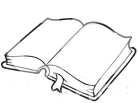 Саридз – мореШойччыны – отдыхатьСынöд – воздухГажа – веселый (-ая)Коллявны – проводитьВетлыны – сходить, съездитьЛунвыв – югСикт – село, деревняВидз – лугЛун тöв – южный ветерТы – озероКыдзи тэ коллялін гожöм?Кыдзи тэ шойччин?Кытчö ветлін гожöмнас?Гожöмын ме ветлі  (я съездил): -Москва карö, саридз дорö, лунвылö, пöч-пöль дорö сиктö.Гожöмын ме некытчö эг ветлы, шойччи гортын (карын).№2Гожся казьтылöмъяс.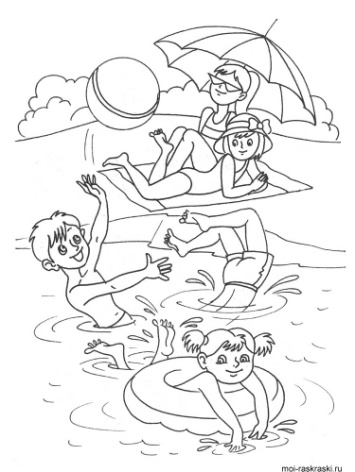 (Летние воспоминания)Вотчыны – заниматься сбором ягод (ме вотчи)Купайтчыны – купаться (ме купайтчи)Уявны – плавать (ме уялі)Кыйны чери – ловить рыбу (кыи чери)Гожйöдчыны – загорать (ме гожйöдчи)Отсасьны – помогать (ме отсаси)Мый тэ вöчин гожöмнас?__________________________________________________